Every walk is different, so complete a risk assessment for each one you lead to help you plan and make a note of the steps you are taking to keep walkers safe. After a walk, risk assessments should be stored for three years. Each walk leader can keep their own risk assessments, or groups can choose someone to look after them. 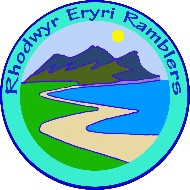 ERYRI  Ramblers		Risk AssessmentOct 2021 v2LeaderWalkDateHazardsPrecautions	Tick the boxes– you don’t need to tick every box. >>>>>WeatherIs there any danger of extreme temperatures, heavy rainfall or severe weather?Check the weather forecast and postpone/cancel if necessaryWeatherIs there any danger of extreme temperatures, heavy rainfall or severe weather?Advise walkers to bring clothing and kit for the conditionsWeatherIs there any danger of extreme temperatures, heavy rainfall or severe weather?Make a note of ‘escape routes’ on the recceTrafficCheck for suitable crossing places on the recceTrafficMaintain single file on road sectionsPath surface and obstaclesNote slippery paths, loose rocks, stiles, fallen trees, steep dropsCheck for hazards on the recce and adapt the route if neededPath surface and obstaclesNote slippery paths, loose rocks, stiles, fallen trees, steep dropsProvide clear information to walkers beforehandPath surface and obstaclesNote slippery paths, loose rocks, stiles, fallen trees, steep dropsAdvise walkers to bring suitable footwearAnimalsWill you pass livestock? Is there any danger of ticks or bites/stings?Pass livestock calmly & quietly, keep together, divert if neededAnimalsWill you pass livestock? Is there any danger of ticks or bites/stings?Leave gates and property as you find themAnimalsWill you pass livestock? Is there any danger of ticks or bites/stings?Advise walkers to check for ticks and remove promptly if foundCommunicationsCould you could, lose touch with walkers, lose visibility or phone signal?Recce the route in advanceCommunicationsCould you could, lose touch with walkers, lose visibility or phone signal?Pre-register phone with 999 emergency text serviceCommunicationsCould you could, lose touch with walkers, lose visibility or phone signal?Let somebody know your plans and return time CovidFollow Eryri, national and local Covid-19 restrictionsAny other hazards on your walk?Route Notes etc.